O CPF é um numero acrescido de um traço e isto inviabiliza a utilização como numero e deve-se usar como texto curtoPrimeiro deve ir em relações e deletar a linha que une a tabela venda com a tabela cliente (clique a linha e aperte DELETE). O mesmo para a linha entre venda e detalhe.Para isto, não deve abrir nenhuma tabela ou formulário antes de deletar.Ir em Ferramentas de banco de dados/relações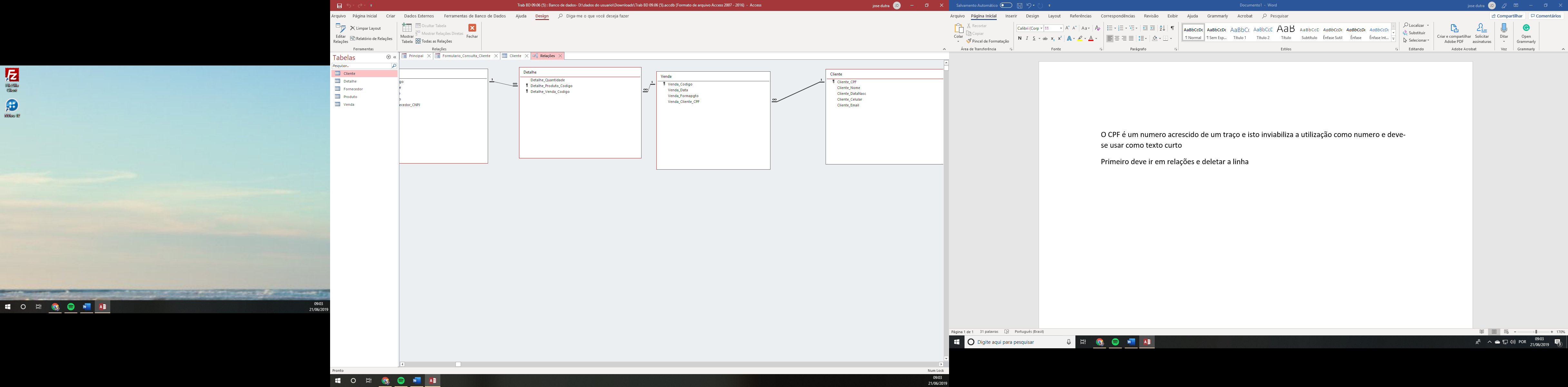 Vai ficar assim a relação. Depois de mudar tudo, vamos refazer a linha.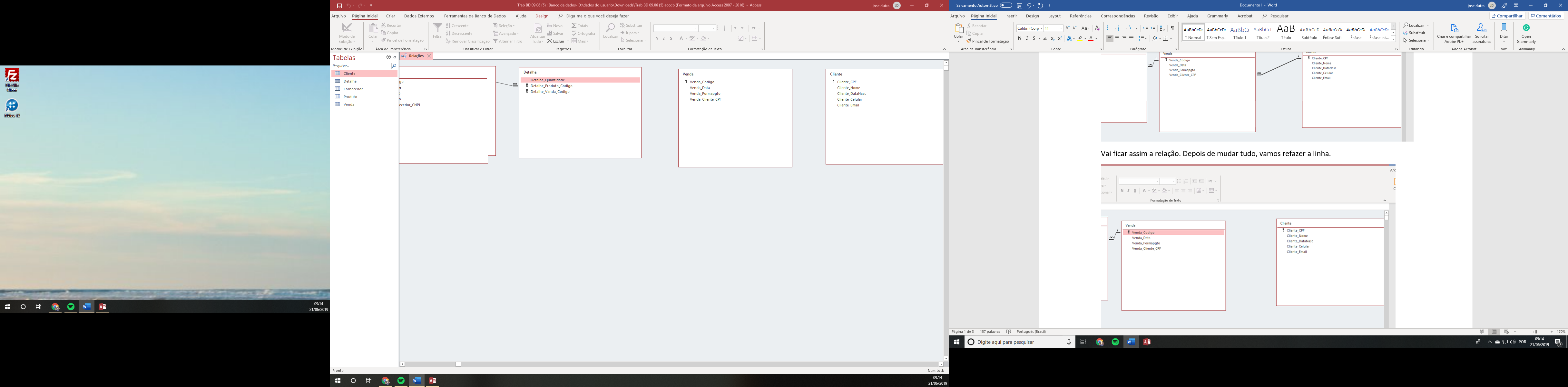 Modo design da tabela clienteMude o tipo do campo cliente e cpf (pode fazer o mesmo em telefone) para texto curto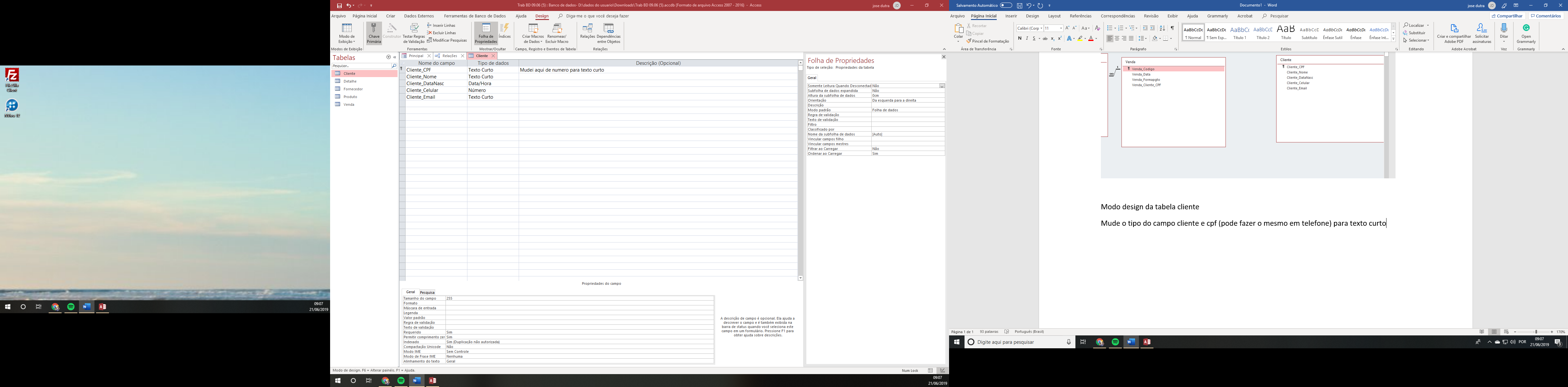 Posicone o curos no campo cliente_cpfAo lado direito de Mascara de entrada  tem 3 pontinhos. Clique nele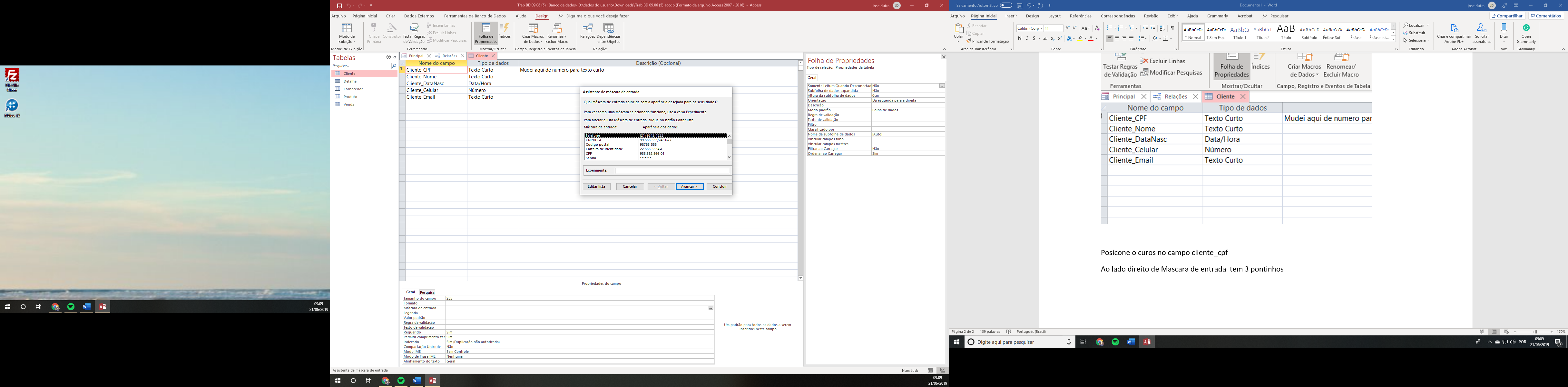 Escolha a popção cpf e CONCLUIR (se for telefone, tem a opção telefone)Coloquei 12 posições com o traço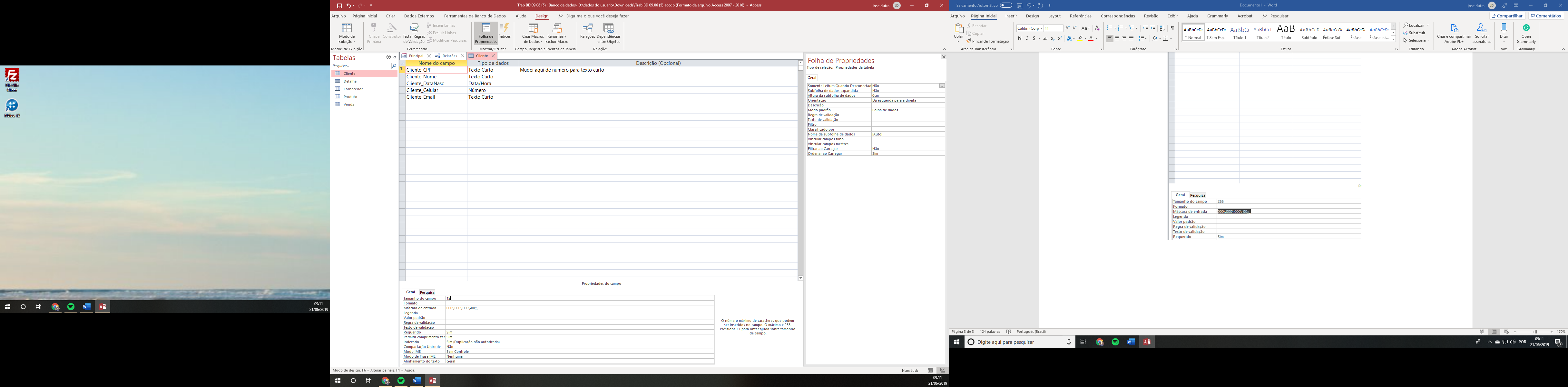 Fazer o mesmo procedimento para tabela Venda que tem o mesmo campo venda_cliente_Cpf. Vai ser texto curto com 12 posições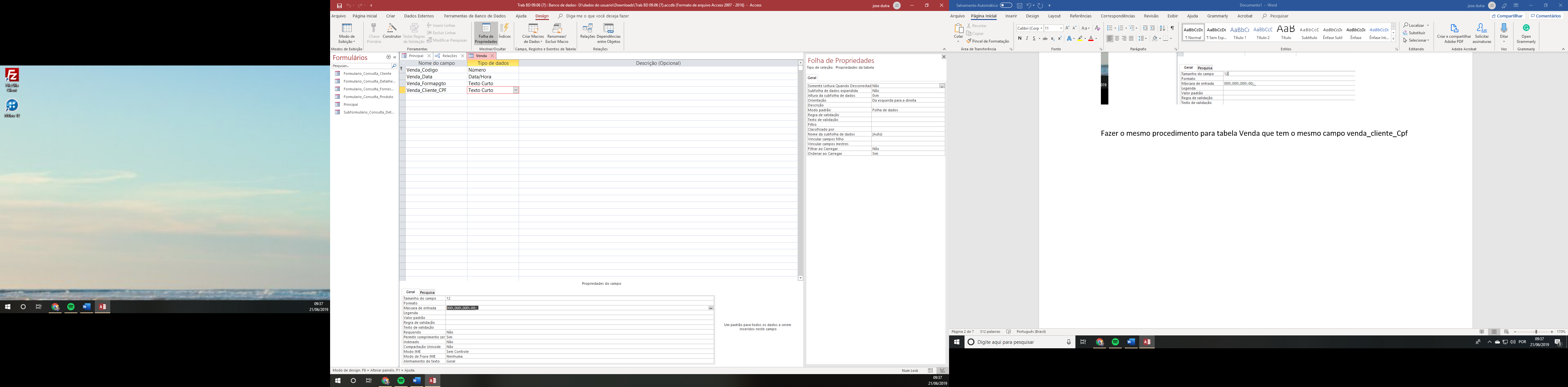 Isto não vai mudar os dados existentes, apenas os novos entram nesta nova formatação.Etapa 2 – Vamos fazer a formatação para o formulario também.Ir no modo design do formulario de consulta clienteClicar no campo cliente_CPF (ou no telefone se for mudar o telefone também). Ao clicar, ele vai ficar selecionado.Para ver as propriedades, aperta F4 ou botão direito – propriedadesNa aba DADOSIr em Mascara de entrada e clicar nos 3 pontinhos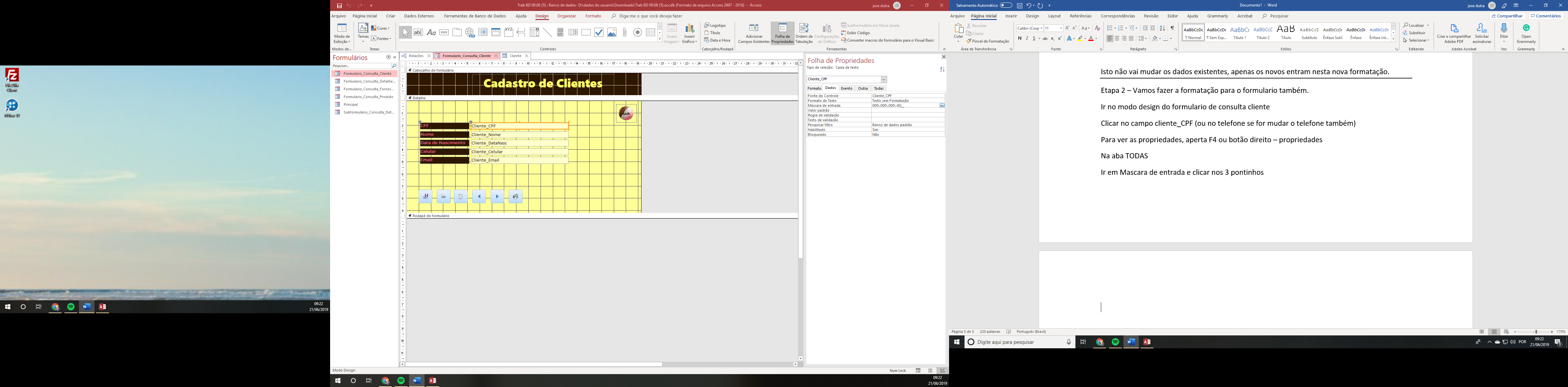 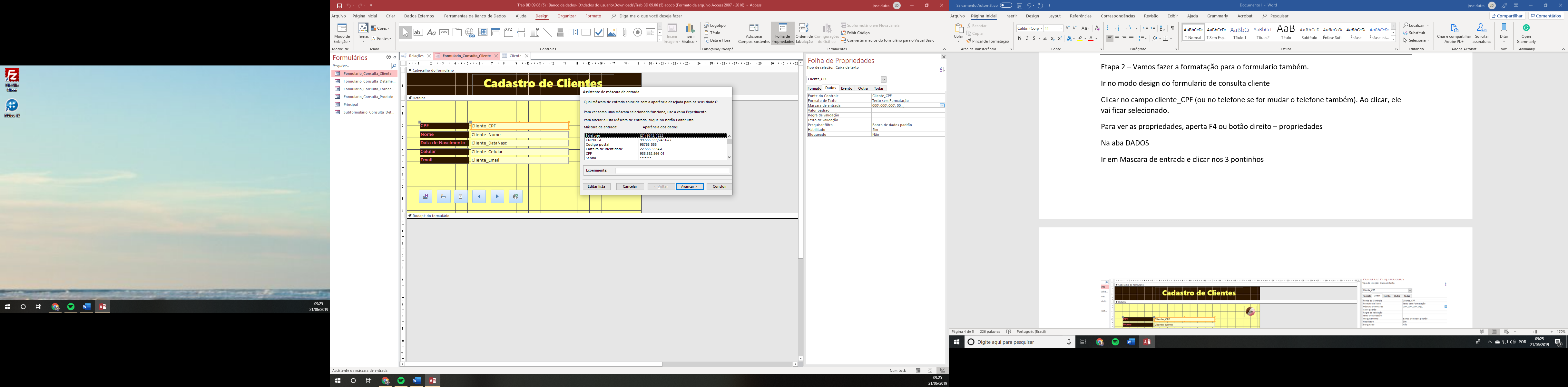 Escolher CPF (pode escolher telefone também se desejar mudar o telefone) e CONCLUIRFechar todas as abas de relatórios, formulários e tabelas antes de passar para próxima etapa.Veja que não tem nada aberto antes de religar as lnhas em RELAÇÕES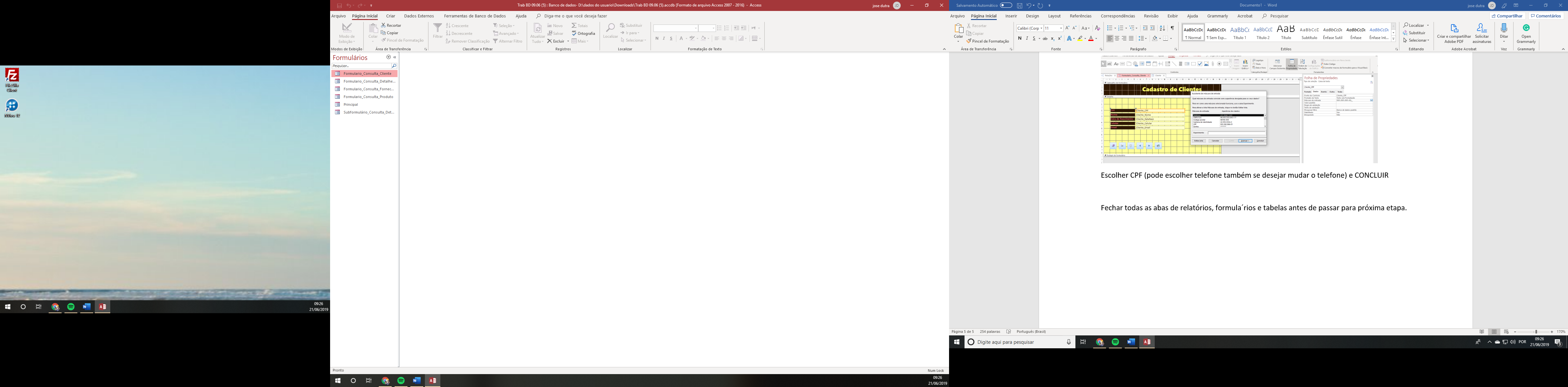 Ir para RELAÇÕESVamos refazer as duas linhas que apagamos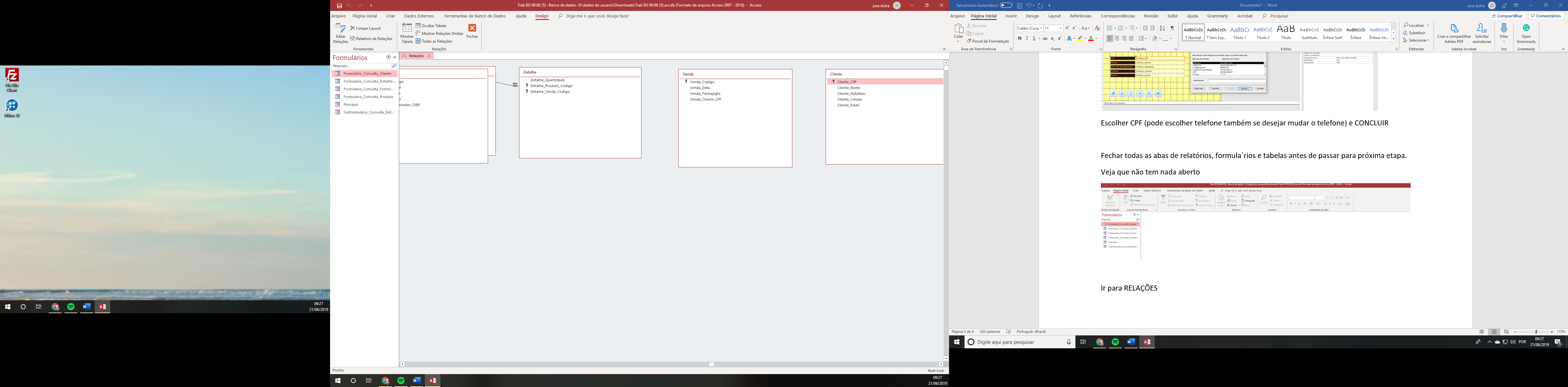 Primeiro a linha entre detalhe e venda e depois entre venda e cliente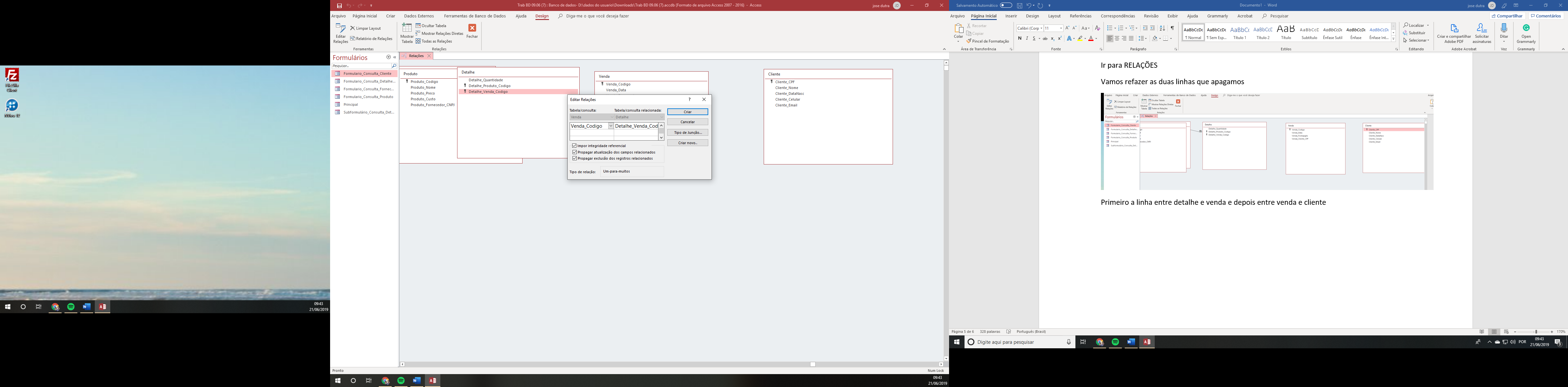 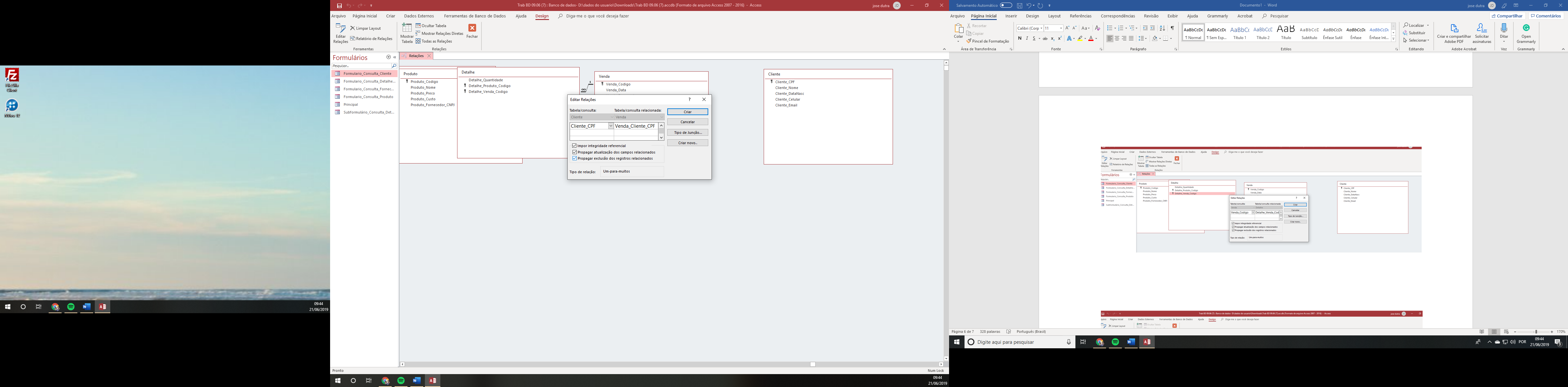 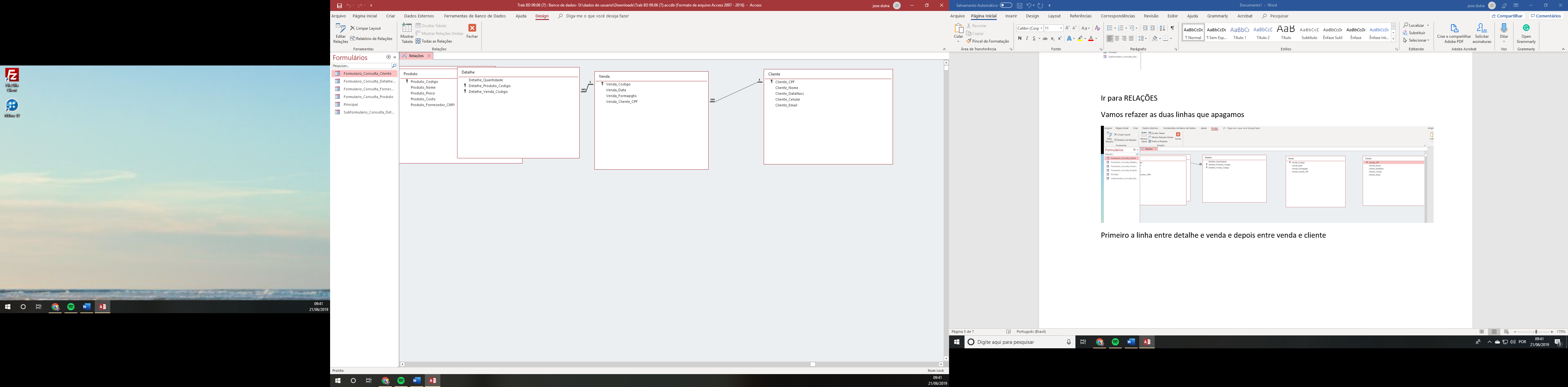 Agora restauramos as relações originais. Lembre que se der diferente de 1 e infinito significa que os tipos estão diferentes entre os campos ligados.Vamos ver os resultados em tabela e depois em formulário. Lembre que as novas formatações valem para os novos dados e não os antigos.Primeiro o formulário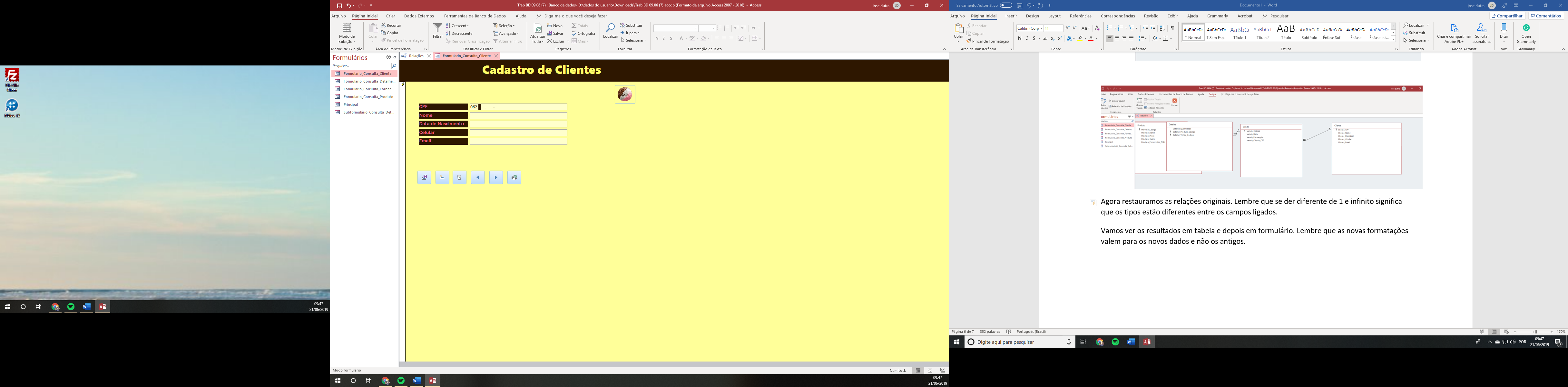 Veja o formulário já tem uma máscara para cpf ao entrar um novo registro.60369840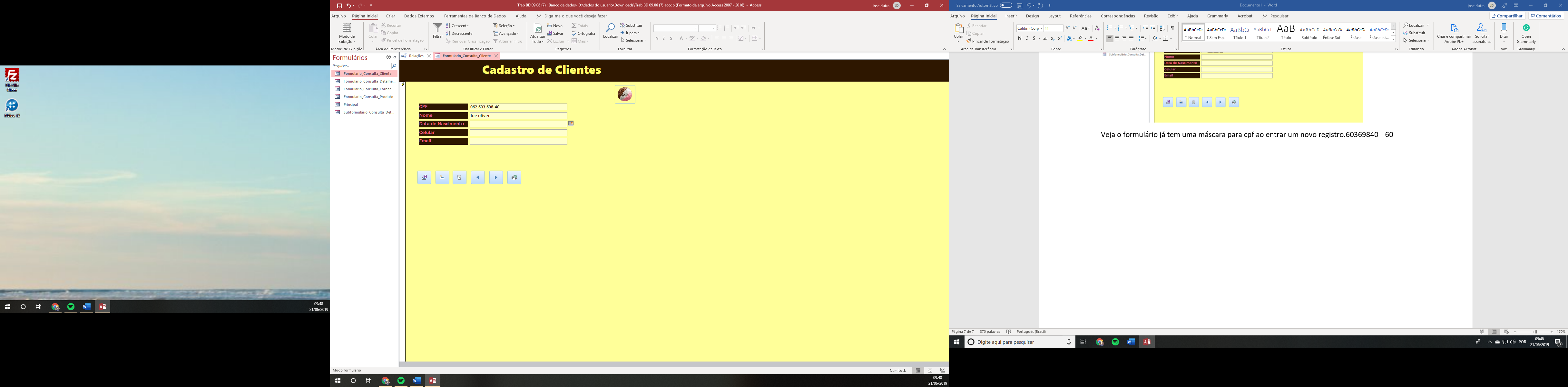 O antigo não pega a nova formação, mas tudo bem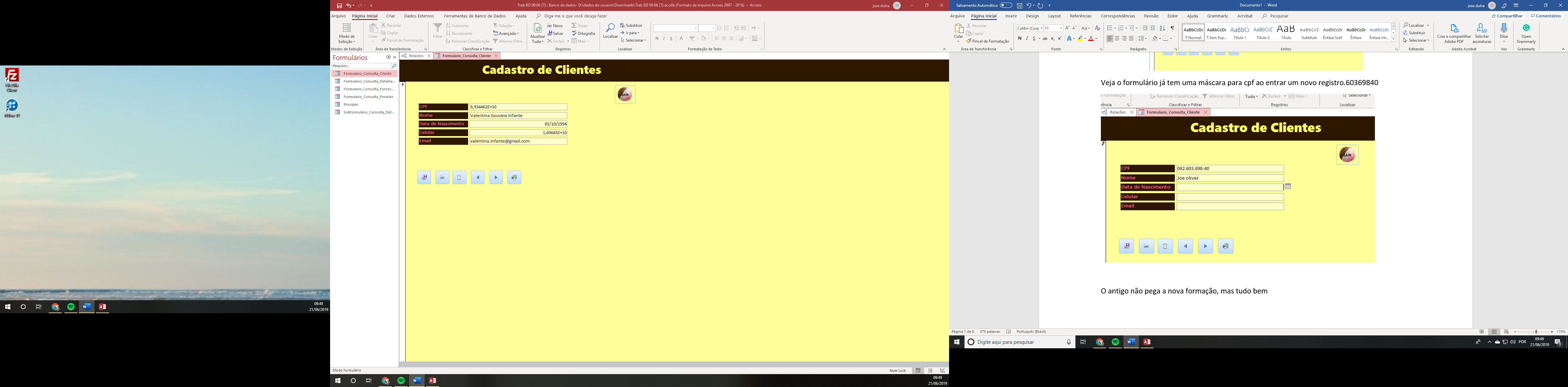 Na tabela cliente no modo exibição vemos que os antigos ainda tem formatação velha.Vamos testar para novos registros	Veja que ele já tem a mascara do cpf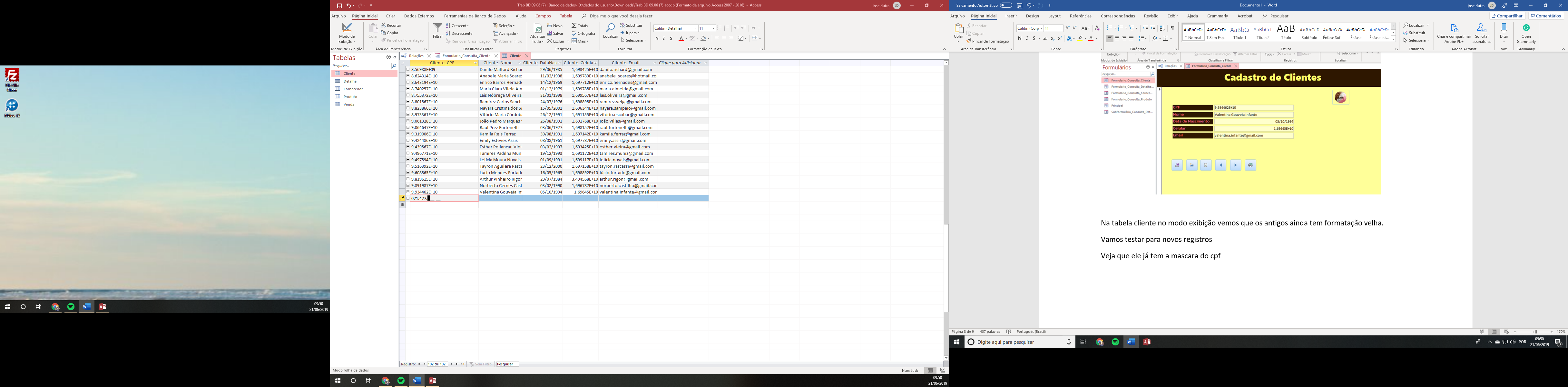 E o resultado vale apenas para novos dados.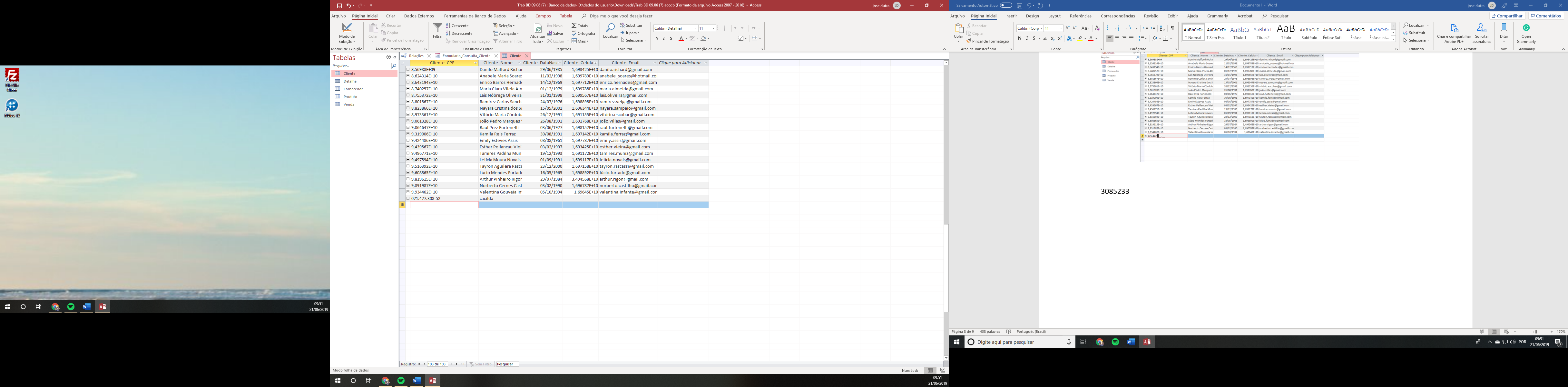 FimBoa sorte